Figure 1. Figure 2: 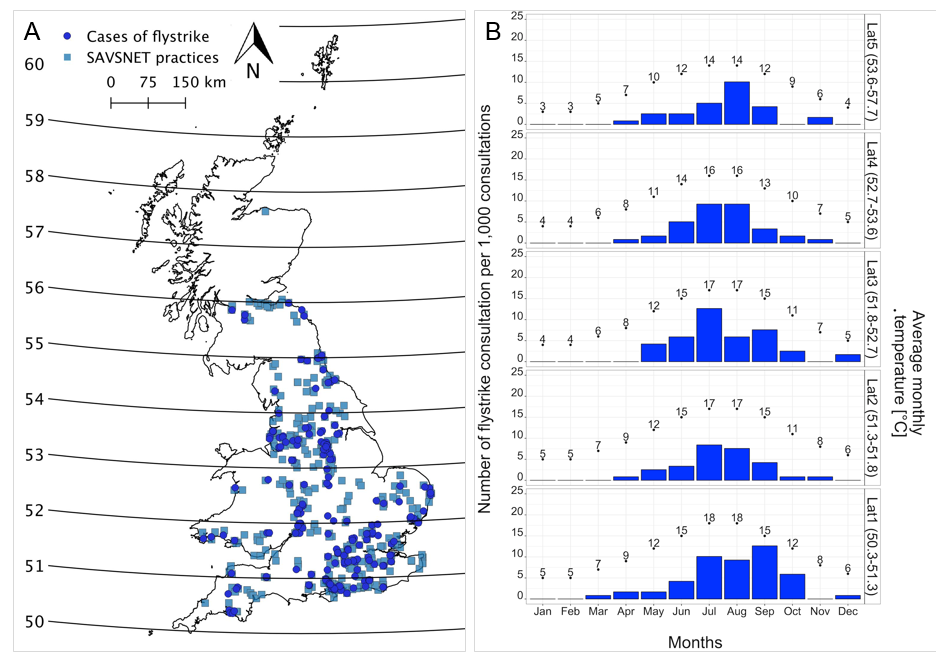 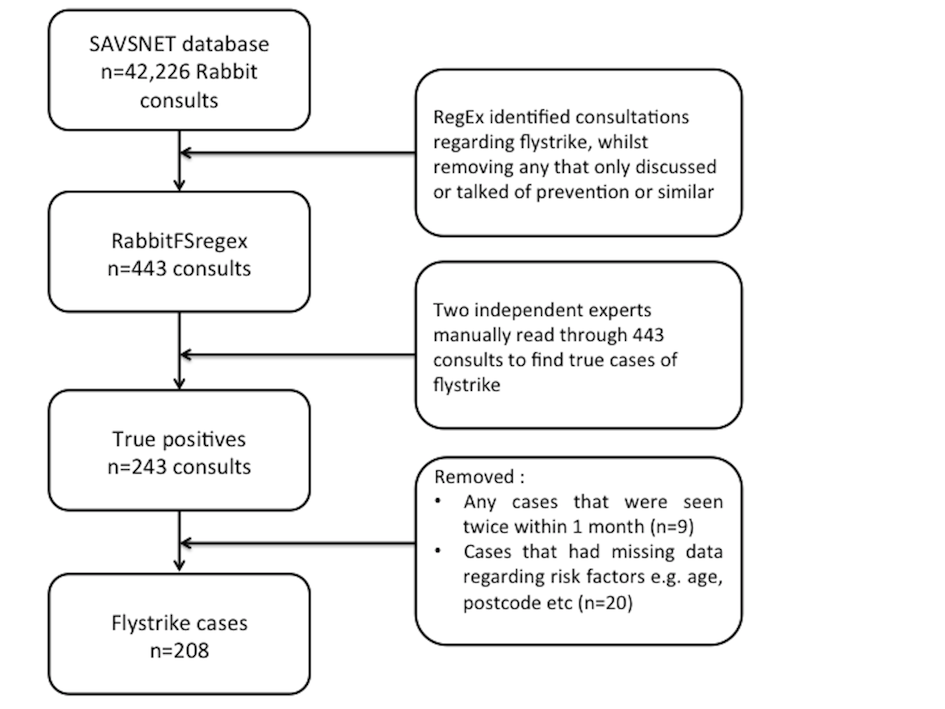 Figure 3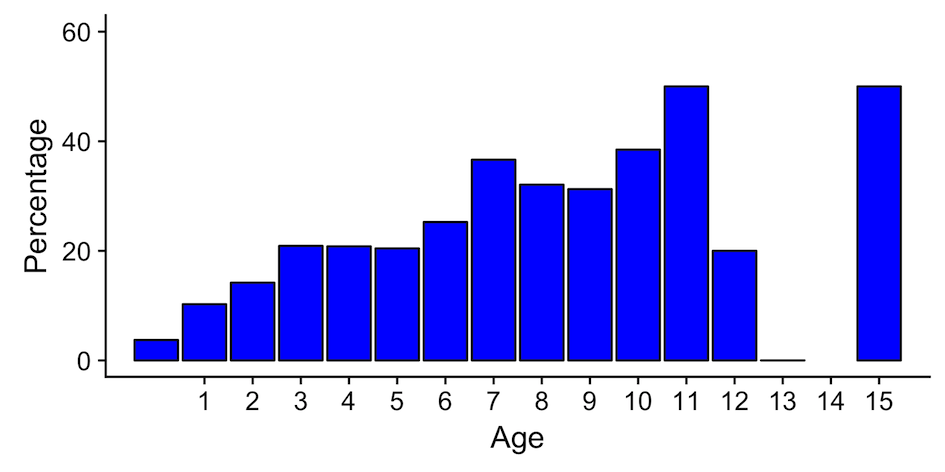 Figure 4: 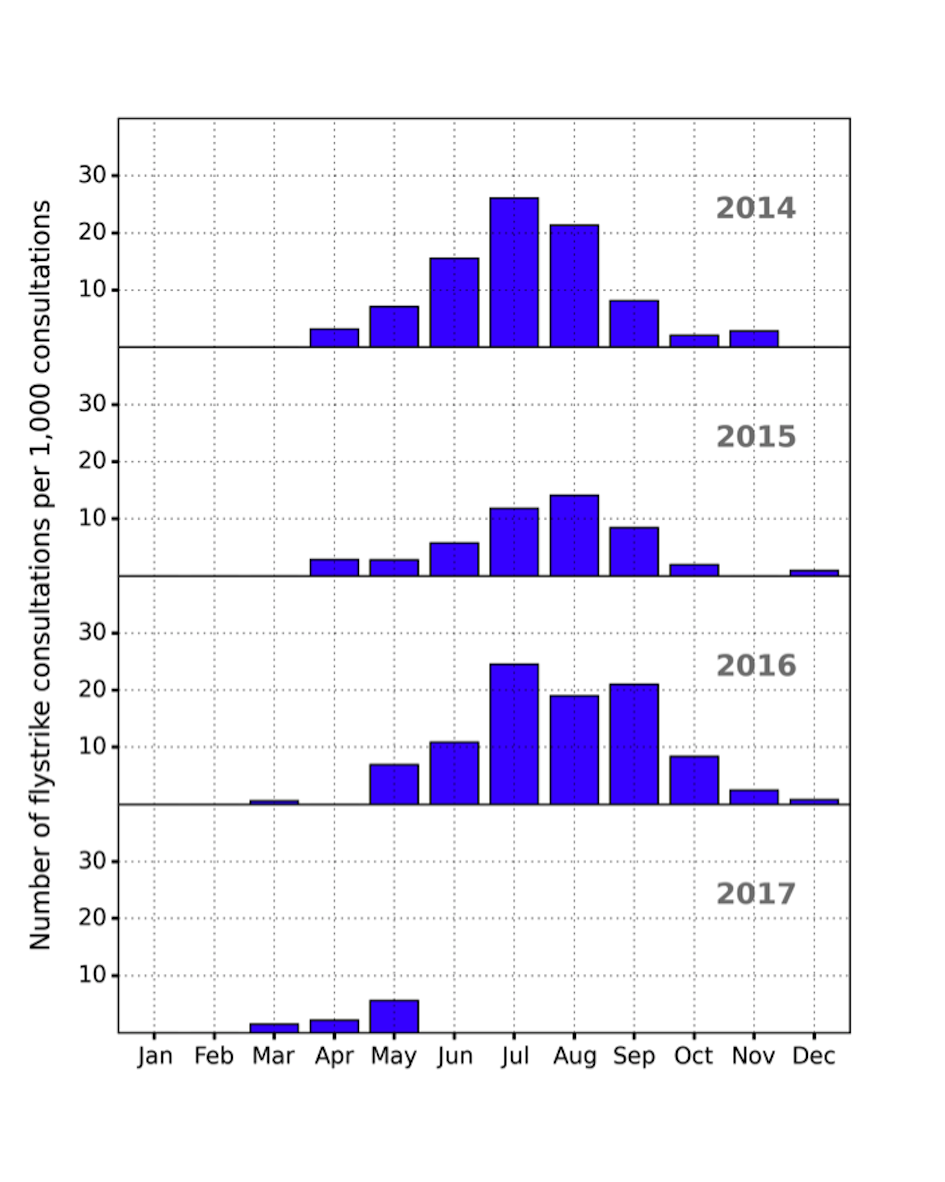 